（別紙２）「家庭教育応援ナビ」バナー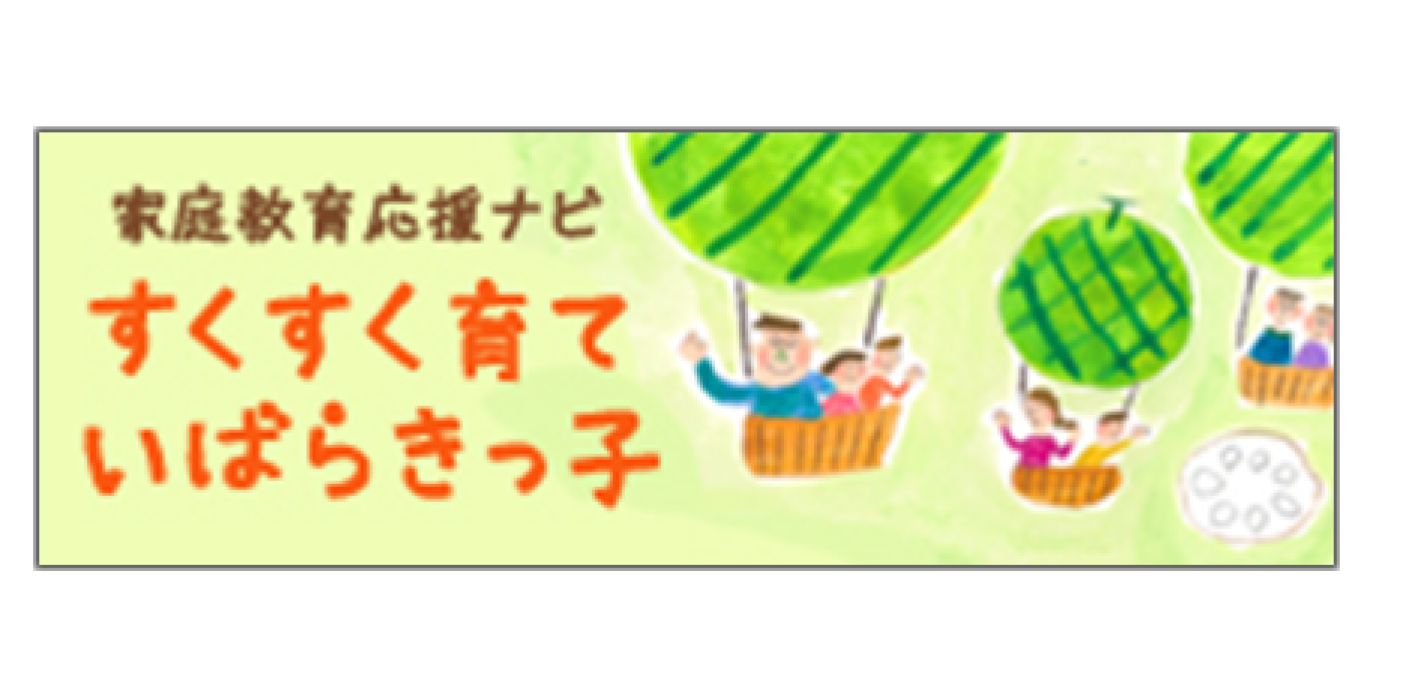 「家庭教育応援ナビ」ＱＲコード　　　　　　　　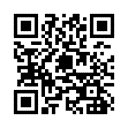 　「家庭教育応援ナビ」ツイッターＱＲコード　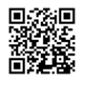 